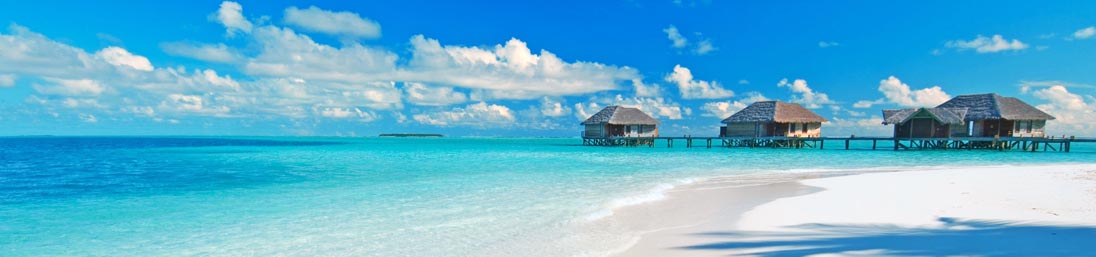 AGUSTUS2023